II. turnusZAJTRK-VRTECMALICA-VRTECMALICAKOSILOPONEDELJEKVelikonočni ponedeljekVelikonočni ponedeljekVelikonočni ponedeljekVelikonočni ponedeljekTOREK2.4.MLEČNI NAMAZ, POLBELI KRUH, ČAJvsebuje alergene: 1,5KEFIR, OREŠČKIvsebuje alergene: 5,7KISLA SMETANA, DŽEM, VEČZRNATI KRUH, ČAJvsebuje alergene: 1,5MAKARONOVO MESO, ZELENA SOLATA S FIŽOLOM, LIMONADAvsebuje alergene: 1,3,5,8SREDA3.4.BIO MLEKO, ČOKOLADNE KROGLICE, JABOLKOvsebuje alergene: 1,5,6,7BANANE, KREKERJI, ČAJvsebuje alergene: 1,3,5,6BIO MLEKO, ČOKOLADNE KROGLICE, JABOLKOvsebuje alergene: 1,5,6,7PLESKAVICE, KUHANA ZELENJAVA, KROMPIRJEVI KRHLJI, ZELENA SOLATA, SOKvsebuje alergene: 1,3,5,8ČETRTEK4.4.BUHTELJ, MLEKOvsebuje alergene: 1,3,5HRUŠKE, JABOLKA, ČAJ Z MEDOMvsebuje alergene: PLEČKA ŠUNKA, SIR, SOK,   OVSENI KRUH, KUMARICEvsebuje alergene:1,5PIŠČANČJI PARIŠKI, RIZI BIZI, MEŠANA SOLATA S KORUZO, ČAJvsebuje alergene: 1,3,5,8PETEK5.4.UMEŠANO JAJCE S PAPRIKO, POLBELI KRUH, ČAJ vsebuje alergene: 1,3,5ZELENJAVNO-SADNI KROŽNIKvsebuje alergene:NAVADNI KEFIR, DOMAČA MARGARITAvsebuje alergene: 1,3,5DUŠENA GOVEDINA V OMAKI, ZDROBOVI KROKETI, ZELJNA SOLATA, SOKvsebuje alergene: 1,3,5,8I. turnusZAJTRK-VRTECMALICA-VRTECMALICAKOSILOPONEDELJEK8.4.ČOKOLEŠNIK, MLEKOvsebuje alergene: 1,5,6,7SADNO ZELENJAVNI KROŽNIKPOLBELI KRUH, DOMAČA SUHA SALAMA, BELA KAVAvsebuje alergene: 1,5MESNA PAŠTA, DOMAČ MANJ SLADEK PUDING S SOKOM, VODA vsebuje alergene: 1,3,5,8TOREK9.4.POLIKA, POLBELI KRUH, ČAJ Z LIMONOvsebuje alergene: 1,5POLNOZRNATI MASLENI KEKSI, ČAJvsebuje alergene: 1,5,6TEMNA KRALJEVA ŠTRUČKA, ČAJ Z INGVERJEM  alergeni: 1,5HRUŠKA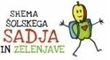 MESNI POLPETI, KUHANA ZELENJAVA, BIO KROMPIR V KOSIH, MEŠANA SOLATA, SOKvsebuje alergene: 1,5,8SREDA10.4.BIO MLEČNI ZDROB S KAKAVOM,  BANANAvsebuje alergene:1,5,6JABOLČNA ČEŽANAvsebuje alergene:BIO MLEČNI ZDROB S KAKAVOM,  JABOLKOvsebuje alergene:1,5,6FIŽOLOVA KREMNA JUHA, CMOKI S SLIVOVIM NADEVOM IN DROBTINAMI, MEŠAN KOMPOT vsebuje alergene: 1,3,5,8ČETRTEK11.4JAJČNA OMLETA, KRUH, ČAJvsebuje alergene: 1,3,5BIO DOMAČA SKUTINA PENA S SADJEMvsebuje alergene: 5MAKOVKA, LCA TEKOČI SADNI JOGURTvsebuje alergene: 1,3,5PEČENA PIŠČANČJA STEGNA IN KRAČICE, MLINCI, ZELENA SOLATA S KORUZO, SOKvsebuje alergene: 1,3,5,8PETEK12.4DOMAČ TUNIN NAMAZ, POLNOZRNATI KRUH, ČAJvsebuje alergene: 1,2,5BIO JOGURT, SADJEvsebuje alergene: 5DOMAČ TUNIN NAMAZ, POLNOZRNATI KRUH, ČAJvsebuje alergene: 1,2,5MINJON JUHA, OCVRT RIBJI FILE, KROMPIRJEVA SOLATA, MEŠAN KRUH, LIMONADAvsebuje alergene: 1,2,3,8II. turnusZAJTRK VRTECMALICA VRTECMALICAKOSILOPONEDELJEK15.4.UMEŠANO JAJCE, RŽENI KRUH, ČAJvsebuje alergene: 1,3BANANE, OREŠČKIvsebuje alergene: 7KORUZNI KRUH, PIŠČANČJA PRSA, ČAJvsebuje alergene:1,3,5SEZONSKA ZELENJAVAGOLAŽ, POLENTA, KRUH, VODA, SVEŽE SADJEvsebuje alergene: 1,3,5TOREK16.4.KISLA SMETANA, ČRNI KRUH, ČAJvsebuje alergene: 1,5SADNI JOGURTvsebuje alergene:1,5CARSKI PRAŽENEC, KOMPOTvsebuje alergene: 1,3,5MESNE KOCKE V NARAVNI OMAKI, TESTENINE, RDEČA PESA, ČAJ Z INGVERJEMvsebuje alergene: 1,3,5,8SREDA17.4.KORUZNA ŽEMLJA, BIO MLEKO Z AROMO VANILIJEvsebuje alergene: 1,5MEŠAN KOMPOTvsebuje alergene:EKO MLEKO, ČOKOLADNE KROGLICE, BANANAvsebuje alergene: 1,5ŠTEFANI PEČENKA, PIRE KROMPIR , ŠPINAČA, SOKvsebuje alergene: 1,3,5,8ČETRTEK18.4.ŠUNKA, KORUZNI KRUH, PAPRIKA, OTROŠKI ČAJvsebuje alergene: 1,5KORENJE, JABOLKEvsebuje alergene: MLEČNI ROGLJIČEK, JABOLČNA ČEŽANAvsebuje alergene: 1,5PIŠČANČJA ROLADICA, RIŽ, MEŠANA SOLATA, SLADOLEDvsebuje alergene: 1,3,5,8PETEK19.4.POLENTA, BELA KAVA, ČAJ Z LIMONOvsebuje alergene: 1,3,5SVEŽE SADJE, KEKSIvsebuje alergene: 1BIO SADNI PINJENEC, PLETENICA, ČAJ Z MEDOM IN LIMONO   vsebuje alergene: 1,5KREMNA ZELENJAVNA JUHA S KROGLICAMI, DOMAČI SKUTINI ŠTRUKLJI,  KOMPOTvsebuje alergene: 1,3,5,8I. turnusZAJTRKMALICAVRTECMALICAKOSILOPONEDELJEK22.4.MLEČNI ROGLJIČEK, KAKAVvsebuje alergene: 1,5ZELENJAVNO SADNI SMUTIvsebuje alergene: 1,5POLNOZRNATI KRUH, EKO MASLO, MARMELADA, ČAJvsebuje alergene: 1,5BOLONSKA OMAKA, ŠPAGETI, ZELENA SOLATA, SLADOLEDvsebuje alergene: 1,3TOREK23.4.ČOKOLADNI NAMAZ, POLBELI KRUHvsebuje alergene: 1,6,5POLNOZRNATI KEKSI, ČAJvsebuje alergene: 1,3,6,7POLBELI KRUH,  SIR, MORTADELA, SOKvsebuje alergene:1,5PIŠČANČJE KOCKE V NARAVNI OMAKI, KUS KUS, MEŠANA SOLATA S KORUZO, ČAJvsebuje alergene: 1,3,5,8SREDA24.4.BIO MLEČNI RIŽ, KAKAVOV POSIP,  BANANAvsebuje alergene: 1,6ZELENJAVNO SADNI KROŽNIK, ČAJvsebuje alergene: MLEČNI RIŽ, ČOKOLADNI POSIP, JABOLKOvsebuje alergene: 1,6ČUFTI, PARADIŽNIKOVA OMAKA, PIRE KROMPIR, ČAJvsebuje alergene: 1,5,8ČETRTEK25.4.TOPLJENI SIR, ČRNI KRUH, KUMARICE, ČAJvsebuje alergene: 1,2,5SADNI KEFIR vsebuje alergene: 1,5ŽEPEK S PIŠČANCEM, ČAJ Z MEDOMvsebuje alergene:1,3,5PIŠČANČJI TRAKCI V BELI OMAKI, PIRINI SVALJKI, MEŠANA SOLATA, SOKvsebuje alergene: 1,3,5,8PETEK28.4.ZELENJAVNE RIBE, OVSENI KRUH, ČAJvsebuje alergene: 1,2MEŠANO SADJE vsebuje alergene: GOVEJA JUHA S KAŠO, MESOM IN KORENJEM,  POLBELI KRUHvsebuje alergene: 1,3,6,7ZELENJAVNA ENOLONČNICA, KRUH, RIŽEV NARASTEK S SKUTO, LIMONADA vsebuje alergene: 1,3,5,8